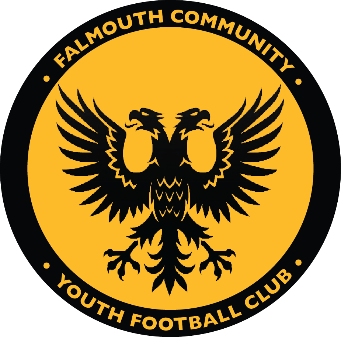 Falmouth Community Youth Football Club Photo and Video PolicyAs an FA Affiliated Club we follow FA Guidance on taking and using photographic images and videos of children. You can find this information on our website:https://www.falmouthcommunityfootball.uk/policies-for-fcyf Club Photography and Video UsageFCYFC Officials will sometimes take photos or videos of your child during usual club activities – training, playing matches, with their team and at community events.  These photos and videos will be shared by the club in the following places:within our secure SPOND community to celebrate achievement or advertise eventson our website to promote our teams and within news blogson our sponsors’ websites to help promote their productwithin local press publications online or in newspaperson the Cornwall FA websiteon physical posters given to the team playersParent or Guardian Photography and Video GuidanceWe ask that all members of the club read the FA Guidance before taking photos or videos of the children within our club.  You are welcome to photograph or video your own children but we ask that you follow the guidance below if taking photos or videos of other children too.Please ask the coach for permission before taking photos or videos of the children.  They will know who has not consented to have their photos or videos taken.If photographing a match we advise you to ask the opposition coach if they mind photos or videos being taken.These photos and videos are ONLY for your personal use.If you plan to share any photos or videos on social media that include children from the club other than your own please ensure you have permission from the parents or black out their faces.If you are concerned about the inappropriate use of images or videos please report this to our Welfare Officers in the first instance: welfarefcyfc@gmail.com You can withdraw your consent for this at any time by emailing secretaryfcyfc@gmail.com 